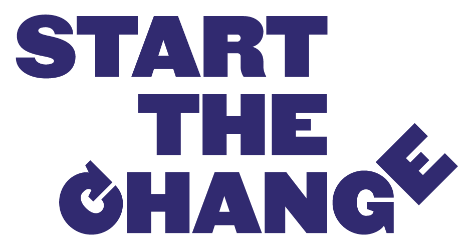 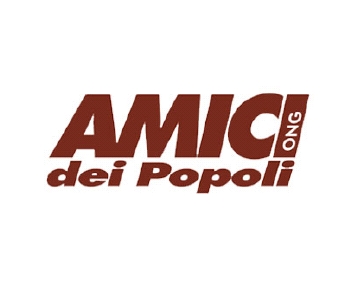 	PROGETTO EUROPEO “START THE CHANGE!”Edizione 2019/2020Il/La sottoscritto/a___________________________________________,in qualità di insegnante / educatore della Scuola _________________________________________________________DICHIARAdi aderire al progetto europeo “Start the Change” (CSO-LA/2017/388-169) partecipando all’implementazione delle attività previste. Luogo/Data		________________________________			Firma Nota: Il modulo compilato deve essere inviato entro il 10 novembre 2019 all’indirizzo: sedebo@amicideipopoli.org 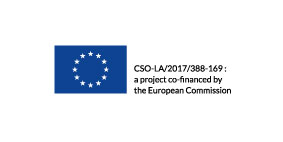 Amici dei Popoli ONG Via Lombardia 36, 40139 BolognaTel. 051 460381 info@amicideipopoli.org www.progettomondomlal.org